02-311 КрАЗ-221 или КрАЗ-221Б 6х4 седельный тягач для буксирования полуприцепов весом до 30 т, нагрузка на ССУ 12 т, мест 3, полный вес 22.325 т, ЯАЗ-М206А или М206Б 180 лс, 45 км/час, 3972 экз., КрАЗ г. Кременчуг 1959/63-66 г. в.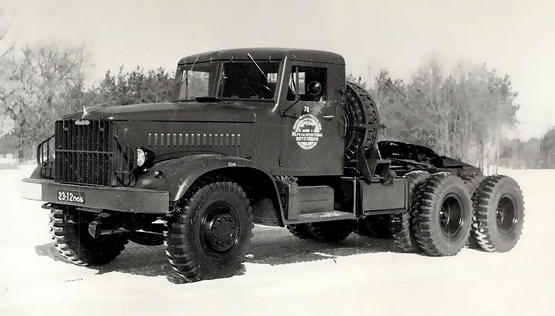   КрАЗ-221 был разработан на Ярославском автозаводе и выпускался там с 1958 года в составе семейства трехосных грузовиков на основе конструкции ЯАЗ-210, в которое входили также бортовая машина ЯАЗ-219, самосвал ЯАЗ-222. Обновленные машины получили расширенную деревометалическую кабину ЯАЗ-214 и оперение современных форм, которые стали визитной карточной Ярославского, а затем и Кременчугского автозаводов на последующие 40 лет. Новое семейство получило не только более современную внешность, но и улучшенные технические характеристики: на 15 лошадиных сил выросла мощность двигателя, снизился удельный расход топлива, а рулевое управление получило пневмоусилитель. Сначала ЯАЗ-221 производили в Ярославле - с 1958 по 1959 год. В конце 1959 года их выпуск был свернут в связи с перепрофилированием завода в моторный, а всю документацию и оснастку передали на КрАЗ. С 1963 года незначительно модернизированный KpA3-221 выпускался под индексом КрАЗ-221Б. В 1966 году на конвейер вместо него был поставлен КрАЗ-258 с двигателем ЯМЗ-238А.Общие данные КрАЗ-221  Технические данные КрАЗ-219КрАЗ-221КрАЗ-222КрАЗ-214Грузоподъемность, кг1200012000 (нагр. на седло)100007000Макс. скорость с полной нагрузкой, км/час55474755Габаритные размеры автомобиля, мм:Габаритные размеры автомобиля, мм:Габаритные размеры автомобиля, мм:Габаритные размеры автомобиля, мм:Габаритные размеры автомобиля, мм:длина9660737581908530ширина2650263826502700высота2620262027603 170 (по тенту)Двигатель2-тактный, 6-цилиндровый дизель2-тактный, 6-цилиндровый дизель2-тактный, 6-цилиндровый дизель2-тактный, 6-цилиндровый дизельмодельЯАЗ-М206ИЯАЗ-М206БЯАЗ-М206БЯАЗ-М206БМакс. мощность при 2000 об / мин, л. с.180180180205Макс. крутящий момент при 1400-1600 об/мин, кгм72727278Электрооборудование24 вольтовое24 вольтовое24 вольтовое24 вольтовоеСцеплениеоднодисковоеоднодисковоеоднодисковоеоднодисковоеКоробка передач3-ходовая, 5-скоростная, синхронизированная3-ходовая, 5-скоростная, синхронизированная3-ходовая, 5-скоростная, синхронизированная3-ходовая, 5-скоростная, синхронизированнаяРаздаточная коробкадвухскоростная, синхронизированнаядвухскоростная, синхронизированнаядвухскоростная, синхронизированнаядвухскоростная, синхронизированнаяВедущие мостысредний и заднийсредний и заднийсредний и заднийпередний, средний и заднийТормоза:ножныеколодочные с пневматическим приводом на все колесаколодочные с пневматическим приводом на все колесаколодочные с пневматическим приводом на все колесаколодочные с пневматическим приводом на все колесаручнойколодочный с механическим приводом на трансмиссиюколодочный с механическим приводом на трансмиссиюколодочный с механическим приводом на трансмиссиюколодочный с механическим приводом на трансмиссиюПодвеска:передняяна двух рессорах с гидравлическими амортизаторамина двух рессорах с гидравлическими амортизаторамина двух рессорах с гидравлическими амортизаторамина двух рессорах с гидравлическими амортизаторамизадняябалансирного типа, на двух рессорахбалансирного типа, на двух рессорахбалансирного типа, на двух рессорахбалансирного типа, на двух рессорахРулевой механизмчервяк с боковым секторомчервяк с боковым секторомчервяк с боковым секторомчервяк с боковым секторомУсилитель руляпневматическийпневматическийпневматическийпневматическийРазмер шин, дюймы12,00-20 12,00-20 12,00-20 15,00-20Специальное оборудованиеседельное устройство 2-шарнирное с автоматическим замкомподъемный механизм платформы 2-цилиндровый, гидравлического типалебедка (Макс. усилие ~12000 кг)Двигатель Производитель:ЯАЗМарка:ЯАЗ-М206Б Тип:дизельныйОбъём:6970 см3Максимальная мощность:180 л. с., при 2000 об/минМаксимальный крутящий момент:734 Н·м, при 1400-1600 об/минКонфигурация:рядный, 6-цилиндр.Цилиндров:6Охлаждение:жидкостноеКлапанной механизм:OHVМатериал блока цилиндров:чугунМатериал ГБЦ:чугунТактность (число тактов):двухтактныйПорядок работы цилиндров:1-5-3-6-2-4Максимальные обороты:2000Рекомендованное топливо:дизельное топливоМассово-габаритныеШирина2638 ммВысота2620 ммМасса  12 000 кгПреемникКрАЗ-258